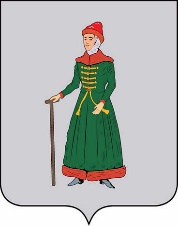 АДМИНИСТРАЦИЯСТАРИЦКОГО МУНИЦИПАЛЬНОГО ОКРУГАТВЕРСКОЙ  ОБЛАСТИПОСТАНОВЛЕНИЕ06.03.2023                                       г. Старица                                       № 257-1О внесении изменений в постановление Администрации Старицкого муниципального округа Тверской области от 27.02.2023 № 203 «О Порядке принятия решений о разработке муниципальных программ, формирования, реализации и проведения оценки эффективности реализации муниципальных программ Старицкого муниципального округа Тверской области»В соответствии со ст.172, ст. 179 Бюджетного кодекса Российской Федерации, решением Думы Старицкого муниципального округа Тверской области от 09.12.2022 № 40 "Об утверждении Положения о бюджетном процессе в Старицком муниципальном округе Тверской области",Администрация Старицкого муниципального округа Тверской области ПОСТАНОВЛЯЕТ:1. Внести в постановление Администрации Старицкого муниципального округа Тверской области от 27.02.2023 № 203 «О Порядке принятия решений о разработке муниципальных программ, формирования, реализации и проведения оценки эффективности реализации муниципальных программ Старицкого муниципального округа Тверской области» следующие изменения:1.1. Дополнить пункт 2 подпунктом 2.1 следующего содержания:«2.1. Установить, что действие п 2. не распространяется на правоотношения, возникшие при формировании и согласовании отчета о реализации муниципальных программ за 2022 год».2. Контроль за исполнением настоящего постановления возложить на заместителей Главы Администрации Старицкого муниципального округа Тверской области, курирующих соответствующие сферы деятельности.3. Настоящее постановление вступает в силу со дня подписания и подлежит размещению в информационно-телекоммуникационной сети Интернет на официальном сайте Администрации Старицкого муниципального округа Тверской области.Заместитель Главы Администрации Старицкого муниципального округа                                                                      О.Г. Лупик